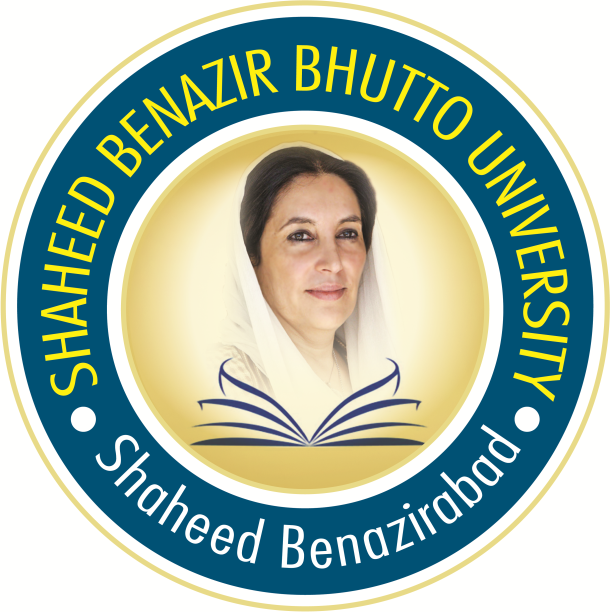 			 	          RELIGIONReligion B.A Part –IPaper –I		STUDY OF ISLAMSignificance of the terms Din Millat , Shariat, Maddhab, Religion.Brief history of mission of Islam during the days of Holy prophet of Islam and obstacles that he had to combat with Outline of the history of spread of Islam during the early caliphate .Peculiarities of Islam that are not found in other religion .Fundamental and basic teaching if Islam and rational analysis of their significances social Moral and Spiritual.Islamic Esthetical ideals:Inculcation of divine attributesSemblance of Uswa HussnaSha’air AlllahRights and Duties Brief outline of God conduct in the various department of the life.Rules of conduct relating to the personal life Rules of conduct relating to the domestic life Seven Virtues Four Superior virtues Significance of the :Recollection of (God)Taqwa ( Piety )Shukur (Gratitude)Ihsan (Benevolence and Beatitude)Ilm (knowledge) Resume the Quranic  statement of following Jihad HijratBrotherhood EqualityLiberty  Quranic Law and its sources Importance of each source Islamic Taswwuf and its peculiarities BOOKS RECOMMENDED.Syed Suleman Nadvi			Siratun NabiShah Waliulllah			Hajjtullah al baligha (Urdu)Ahmed Ali ,Muhammad Ali 		Akhlaq Hussna Fazulul Karim				Religion of Mankind Sayed SM				Islam aur Hamari zindagi	Religion B.A Part –IIPaper –I		COMPARATIVE RELIGION Nature and scope of religion Evolution of Religion Classification  of Religion Primitive Religion Tribal  Religion National Religion Universal ReligionMissionary and Non missionary religion Religion  Mentioned  in QuranII- BRIEF  HISTORY  OF FOLLOWING  ANCIENT  RELIGION  EgyptianBabylonian Chinese 